                                                                                                                                    проект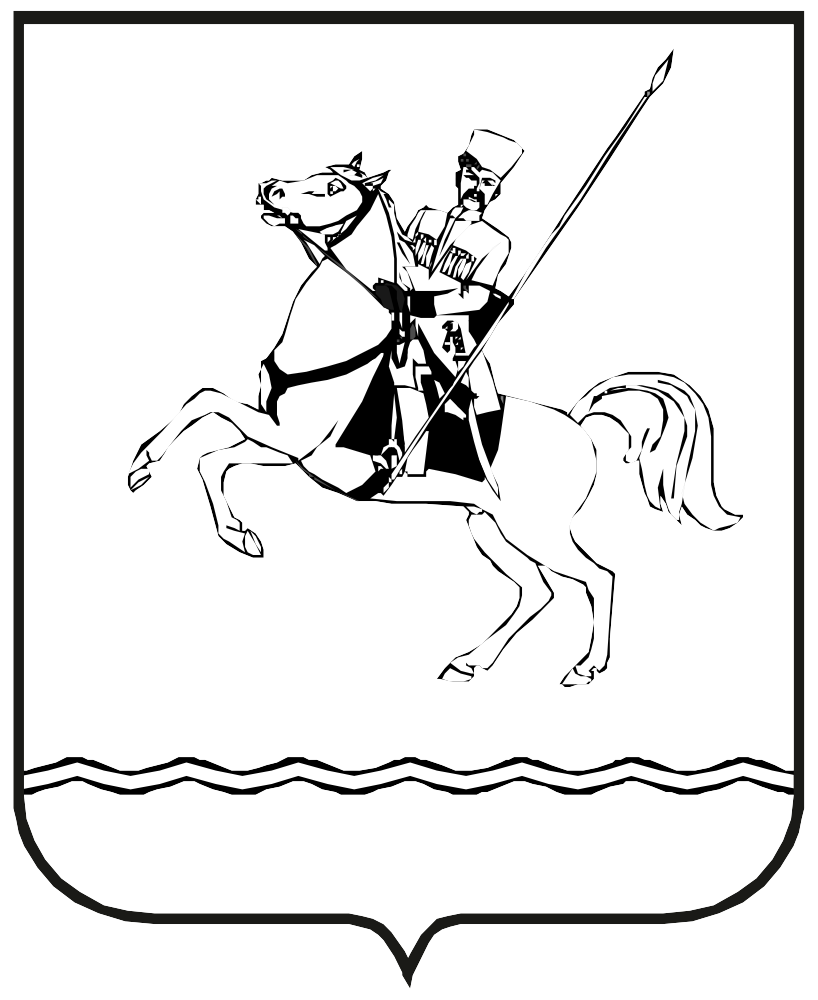 АДМИНИСТРАЦИЯ МУНИЦИПАЛЬНОГО ОБРАЗОВАНИЯ                                                                                                       ЛЕНИНГРАДСКИЙ РАЙОНПОСТАНОВЛЕНИЕот ___________				                      	                  № _____станица  ЛенинградскаяО внесении изменений в постановление администрациимуниципального образования Ленинградский районот 1 сентября 2021 г. № 878 «Об утверждении административногорегламента предоставления муниципальной услуги «Предоставление информации об очередности предоставления жилых помещений на условиях социального найма»В соответствии с Федеральным законом от 27 июля 2010 г. № 210-ФЗ «Об организации представления государственных и муниципальных услуг», руководствуясь  Уставом  муниципального образования Ленинградский район п о с т а н о в л я ю: 1. Внести в постановление администрации муниципального образования Ленинградский район от 1 сентября  2021 г. № 878 «Об утверждении административного регламента предоставления муниципальной услуги  «Предоставление информации об очередности предоставления жилых помещений на условиях социального найма» изменения, исключив в подпункте 2 пункта 2.6.1. подраздела 2.6. Раздела 2 приложения слова «Единого Портала или».2. Отделу ТЭК, ЖКХ, транспорта и связи администрации муни-ципального образования Ленинградский район (Антоненко К.А.) обеспечить официальное опубликование и размещение настоящего постановления на официальном сайте администрации муниципального образования Ленин-градский район в информационно-телекоммуникационной сети «Интернет» (www.adminlenkub.ru).3. Контроль за исполнением настоящего постановления возложить на заместителя главы муниципального образования Ленинградский район   Шмаровоза С.Н.4. Постановление вступает в силу со дня его официального опубликования.Глава муниципального образованияЛенинградский район			                                                  Ю.Ю. ШуликоЛИСТ СОГЛАСОВАНИЯпроекта постановления администрации муниципального образованияЛенинградский район от ________________ №________«О внесении изменений в постановление администрациимуниципального образования Ленинградский районот 1 сентября 2021 г. № 878 «Об утверждении административногорегламента предоставления муниципальной услуги «Предоставление информации об очередности предоставления жилых помещений на условиях социального найма»Проект подготовлен и внесен:Общим отделом администрациимуниципального образованияНачальник	отдела				                                       Т.А. СидоренкоПроект согласован:Заместитель главымуниципального образования 			                        В.Н. ШерстобитовНачальник юридическогоотдела администрациимуниципального образования 				                 Е.Ю. ОфицероваЗаведующий сектором информатизации администрациимуниципального образования                                                                С.С. Финько